Invasive Species (Villains) Speed Dating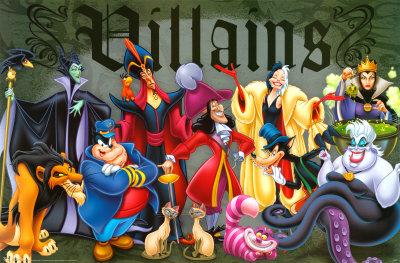 Name of species: ex. Canus latransCommon Name: CoyoteDating Name: Wile. E. CoyotePick-up Line: “Wile E. Coyote, Supergenius. I like the way it rolls out. Wile E. Coyote, Supergenius.”Profile picture:Do you come here often? (how were you introduced to a different ecosystem):My favorite foods (if animal) Favorite place for new home (if plant):My favorite hang-outs:My takeovers (name places where your species have become a problem-give details-amount, land space, SPECIFIC diversity lost):What I like about my new homes (lack of predators-law enforcement, food-fine dining opportunities etc.)I have very expensive tastes! (how much does it cost to try to get rid of you, to mitigate the damage you are responsible for)Pictures of my best “hosts”As always be creative in your answers….and be specific as you need to learn about invasive species and how they got to be invasive and what damage they do—how does that affect biodiversity, and the Environment, Economy,  Ethical (Social ) aspect.My Little Black Book of DatesPlants:Animals:Fungi, Bacteria, Protozoa….Make sure to label well.Speed Dating RubricInvasive Species ListInvasive Species sites:https://en.wikipedia.org/wiki/Lists_of_invasive_specieshttp://www.pbs.org/wgbh/nova/nature/invasive-species-game.html  animation game with a good list of invasiveshttp://www.glencoe.com/sites/common_assets/science/virtual_labs/CT09/CT09.htmlhttp://oceanservice.noaa.gov/facts/invasive.htmlhttps://www.youtube.com/watch?v=eY7nuxE8-jMCommon Assessment (Minor)watch the video “5 Extremely Invasive Species”https://www.youtube.com/watch?v=eY7nuxE8-jMComplete the virtual labhttp://www.glencoe.com/sites/common_assets/science/virtual_labs/CT09/CT09.htmlStudents will click the journal icon on the left, write down the 6 questions in the lab and answer for a Class 2- minor grade. Me-up closeMe-in actionMy old home (map of origin)My new place (map of where species is invasive)CATEGORY4 (Advanced)3 (Proficient)2 (Partially Proficient)1 (Unsatisfactory)ResearchStudent researched the subject and integrated 5 or more "tidbits" from their research into their dating profile.Student researched the subject and integrated 4 "tidbits" from their research into their dating profile.Group researched the subject and integrated 2-3 "tidbits" from their research into their newscast.Either no research was done or it was not clear that the student used it in the dating profile.Accuracy of FactsAll supportive facts are reported accurately.Almost all facts are reported accurately.Few facts are reported accurately.No facts are reported accurately OR no facts were reported.Point of View - PurposeDater establishes a purpose at the beginning and maintains that focus throughout! Cohesive presentation.Establishes a purpose at the beginning, but occasionally wanders from that focus.The purpose is somewhat clear but many aspects of the dating profile seem only slightly related.It was difficult to figure out the position of the dater.Speaks clearlySpeaks clearly and distinctly all of the time and mispronounces no words.Speaks clearly and distinctly all of the time but mispronounces 1 or more words.Speaks clearly and distinctly most of the time and mispronounces no words.Does NOT speak clearly and distinctly most of the time AND/OR mispronounces more than 1 word.EnthusiasmFacial expression and body language show a strong interest and enthusiasm about the topic throughout the session, but it is not overdone.Facial expression and body language show a strong interest and enthusiasm about the topic throughout the session, but it is somewhat overdone.Facial expression and body language show some interest and enthusiasm about the topic throughout the session.Facial expression and body language depict apathy or boredom with the topic.GraphicsGraphics (2) are clearly related to the material being presented.Graphic (1) is clearly related to the material being presented.Graphics (2) are only somewhat related to the material being presented.Graphics are not related to the material being presented and/or no graphics at all.Asian clam (Corbicula fluminea) Asian swamp eel (Monopterus albus) Water hyacinth (Eichhornia crassip Yellow iris (Iris pseudacorus) Nutria (Myocastor coypus) Giant salvinia (Salvinia molesta) Rasberry Crazy Ants (Nylanderia sp. near pubens) Purple Star Thistle (Centaurea calcitrapa) Kudzu (Pueraria montana var. lobata) Redbelly tilapia (Tilapia zillii)Chinese mystery snail (CipangopaludinaBrown Tree Snake (Boiga irregularis) chinensis malleata)Yellow Star Thistle (Centaurea solstitialis)Avian Infuenza Virus (Influenzavirus HPAV)Infectious hematopoietic necrosis virusChronic Wasting DiseaseEurasian Collared Dove (Streptopelia decaocto)Northern Snakehead Fish (Channa argus)Zebra mussel (Dreissena polymorpha) European starling (Sturnus vulgaris) Saltcedar (Tamarix spp.) Wild Boar (Sus scrofa) European gypsy moth (Lymantria dispar) Mexican fruit fly (Anastrepha ludens) Africanized honeybee (Apis mellifera scutellata) Bighead carp (Hypophthalmichthys nobilis) Butterfly peacock bass (Cichla ocellari)Hydrilla (Hydrilla verticillata) Johnsongrass (Sorghum halepense) Cheat grass (Bromus tectorum) Fire ant (Solenopsis invicta) Caulerpa taxifoliaPurple Loosestrife (Lythrum salicaria)Lionfish (Pterophyllum scalare)Privet (Ligustrum vulgare)European Starlings (S. v. vulgaris)